มูลนิธิครบรอบร้อยปี ของสันตะสำนัก เสนอผู้รับรางวัล "เศรษฐกิจและสังคม"
นครรัฐวาติกัน 26 กุมภาพันธ์ 2015 (VIS) เช้าวันนี้ ในสำนักพิมพ์ มูลนิธิครบรอบร้อยปี ของสันตะสำนัก (Foundation Centesimus Annus Centesimus Annus) นำเสนอกิจกรรมในช่วงที่ผ่านมาสองปีที่ผ่านมา โครงการและชื่อผู้ชนะรางวัลนานาชาติทุกสองปี, "เศรษฐกิจและสังคม".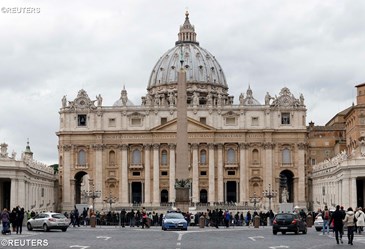                   โฆษกในที่ประชุมได้แก่ Domingo Sugranyes Bickel,ประธานของมูลนิธิ, Michael Konrad,เลขาธิการคณะลูกขุน, Msgr. Giuseppe Antonio Scotti,สมาชิก คณะลูกขุนและ Alberto Quadrio Curzio, ประธานคณะกรรมาธิการของมูลนิธิและรองประธานสถาบันวิชาการอิตาเลียนลินเชียน ( Italian Lincean Academy)        ประธานมูลนิธิครบรอบร้อยปีของสันตะสำนัก อธิบายว่า นักบุญ (พระสันตะปาปา) ยอห์น ปอลที่2 ทรงก่อตั้งมูลนิธินี้ ในปี 1993 คณะผู้บริหาร เป็นสภาหนึ่งซึ่งประกอบด้วยฆราวาส 9 คนและรายงานไปยังประธานคณะบริหารมรดกของสันตะสำนัก(Administration of the Patrimony of the Apostolic See) เร็วๆนี้ มี พระคาร์ดินัล Domenico Calcagno,ภายใต้การกำกับดูและของเลขาธิการรัฐ. วัตถุประสงค์หลักคือ เพื่อส่งเสริมข้อความเชื่อทางสังคมของพระศาสนจักร และดังนั้น เชิญชวนนักธุรกิจและมืออาชีพให้มารับทราบหลักคำสอนและอำนาจการสอนของพระศาสนจักร, และผู้ที่ปรารถนาที่จะมีส่วนร่วมในการสร้างวัฒนธรรมด้านเศรษฐกิจ-สังคมใหม่. Sugranyes Bickel ย้ำว่าในทั้งสองปีสุดท้าย มูลนิธิครบรอบร้อยปีของสันตะสำนัก( Centesimus Annus Pro Pontifice) ได้ทำงานให้สอดคล้องกับหัวเรื่องสุนทรพจน์ของสมเด็จพระสันตะปาปาฟรานซิส 2013, ที่ประทานข้อสังเกตว่า เป็นสิ่งจำเป็นที่จะ "รื้อฟื้นคำ “ความเป็นปึกแผ่น', โดยมองโลกของเศรษฐศาสตร์ ด้วยความสงสัย - ราวกับคำนี้เป็นคำพูดที่ไม่ดี – แต่ควรเป็นศักดิ์ศรีที่สมควรได้รับ"
             Msgr. Scotti ย้ำความสำคัญของการการปฏิบัติตามแบบอย่างสมเด็จพระสันตะปาปาฟรานซิส ในการท้าทาย เช่น "วัฒนธรรมเบี่ยงเบน" ที่เข้าถึงจุดที่ทอดทิ้งผู้คน.  "มีหลายคนที่เชื่อว่า เศรษฐกิจควรจะเป็นบทบาทของผู้ผลิตสูงสุดแห่งจุดมุ่งหมายและค่านิยมที่แง่มุมเดียวของมิติของมนุษย์ควรจะถือเป็นสิ่งสำคัญ,ที่ตัดสินสิ่งนี้ด้วยข้อเท็จจริงที่ว่า เราดำเนินชีวิตในยุคหลังสมัยอุดมคติและทางการเมือง         แน่นอนว่า เรื่องนี้จะเป็นที่น่าสนใจในการวิเคราะห์ ... แต่วัฒนธรรมร่วมสมัยยังสามารถรับการวิเคราะห์จากมุมมองของพระวาจาของพระเจ้า.             มีการพิจารณาแจกรางวัลนี้แก่ผู้ประพันธ์ที่ร่วมศึกษา,ไตร่ตรองและตีพิมพ์ผลงาน  เพื่อเรียนรู้วิธีใช้มุมมองของนักวิชาการในปัจจุบัน ด้านการใช้จ่ายเงิน,ดูเหมือนว่า เหมาะสมกับข้าพเจ้า ที่ระลึกถึงคำว่า Qoheleth: 'ใครก็ตามที่รักเงินไม่เคยมีเงินมากพอ; ใครก็ตามที่รักความมั่งคั่งจะไม่พอใจกับรายได้ของเขา สิ่งนี้ดูไร้ความหมายด้วย"
            แล้วมีการประกาศรายนามผู้ได้รับรางวัลรุ่นที่ 2: Pierre de Lauzun สำหรับผลงาน “การเงิน: มุมมองของคริสตชน ธนาคารในยุคกลาง โลกาภิวัตน์ทางการเงิน”,การไตร่ตรองที่ลึกซึ้งต่อศีลธรรม ที่กระตุ้นตลาดการเงิน,มุมมองคำสอนทางสังคมของพระศาสนจักร,การเชิญชวนให้พิจารณาว่าเป็นคำสั่งหนึ่ง ซึ่งเชื่อมโยงกับผลกำไรอย่างเดียว,และเน้นว่า ไม่มีรูปแบบของการดำเนินงานทางการเงิน ที่อาจจะถูกแยกออกจากความเป็นจริงทางสังคมและความต้องการทางศีลธรรม.          ในส่วนพิเศษที่ทุ่มเทให้กับผู้วิจัยหนุ่ม เกี่ยวกับหลักคำสอนทางสังคมของพระศาสนจักร, ผู้ได้รับรางวัลคือ Alexander Stummvoll  เกิดในปี 1983 สำหรับวิทยานิพนธ์ของเขาชื่อ "ธรรมประเพณีที่มีอยู่.สันตะสำนัก,คำสอนด้านสังคมและการเมืองโลก 1965-2000".ที่นำเสนอ ในปี 2012 ที่มหาวิทยาลัยยุโรป,ฟลอเรนซ์,ประเทศอิตาลี. การศึกษาตรวจสอบคำสอนทางสังคมของพระศาสนจักรด้านความสัมพันธ์ระหว่างประเทศ หมายถึง สี่ประเด็นที่เป็นเหตุการณ์ที่เป็นรูปธรรม ซึ่งเป็นจุดเริ่มต้น.  มีการอ้างอิงถึงสงครามในเวียดนาม,เขาวิเคราะห์พันธกิจของสันตะสำนักที่มุ่งสันติภาพ ถือเป็นประเด็นอ้างอิงถึงวิกฤตโปแลนด์ก่อนปี 1989 เขาศึกษาการเมือง; จากการประชุมในกรุงไคโรและปักกิ่งในปี 1994 และ 1995 เขาตรวจสอบตำแหน่งของสันตะสำนักตามปัญหาด้านชีวจริยธรรม (bioethical), และในที่สุด ความสัมพันธ์กับการรณรงค์ต่อต้านหนี้สินของโลกที่สามในปีปีติมหาการุณย์,เขาศึกษาการวิจารณ์ของสันตะสำนักต่อระบบทุนนิยมอิสระ
            พระอัครสังฆราชแห่งมิวนิคและไฟซิง ประธานของคณะลูกขุนเป็นผู้แจกรางวัล ระหว่างการประชุมนานาชาติของมูลนิธิ, กำหนดจะจัดขึ้นระหว่างวันที่ 25-27  พฤษภาคมในหอประชุมสมัชชาพระสังฆราชของนครรัฐวาติกันและในPalazz Cancelleria ในกรุงโรม,ในหัวข้อ “ทบทวนคุณสมบัติที่สำคัญของชีวิตด้านเศรษฐกิจและสังคม"